UNIVERSIDADE FEDERAL DE LAVRAS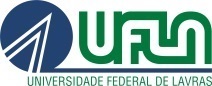 INSTITUTO DE CIÊNCIAS NATURAISPROGRAMA DE PÓS-GRADUAÇÃO EM MICROBIOLOGIAAGRÍCOLA TEL: (35)3829-1613 - E-mail: micro.dbi@ufla.brREQUERIMENTO DE RENOVAÇÃO DE BOLSA - MESTRADOEu,      , matrícula      , mestrando(a) no Programa de Pós-graduação em Microbiologia Agrícola, Universidade Federal de Lavras, sob orientação do(a) Prof. (a)/Pesquisador(a)      , REQUEIRO renovação de minha bolsa conforme Art. 4º da RESOLUÇÃO PPGMA/UFLA Nº 04, DE 01 DE MAIO DE 2021. Conforme consta da resolução supracitada, encaminho os documentos comprobatórios (ordenados segundo o Anexo I da referida resolução), junto a esse requerimento.Lavras,       de       de      Assinatura Requerente 					Assinatura Orientador (a)PARA PREENCHIMENTO DO ORIENTADOR(A)(SOMENTE SE O DISCENTE NÃO ESTIVER CURSANDO DISCIPLINA)Como parte da pontuação necessária, segue abaixo o “Parecer favorável do orientador quanto à execução do projeto de pesquisa”. Eu,      , orientador do requerente, sou favorável à inclusão de (0 a 4)  crédito (s) acadêmico (s) na pontuação objeto desse requerimento, referente à execução do plano de trabalho proposto para o período.Assinatura Orientador (a)